Приложение 1к Основной профессиональной образовательной программе ПССЗ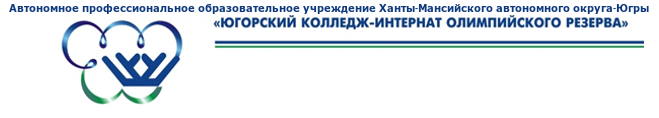 УТВЕРЖДАЮВрио директора__________________К.А. Васильев «31» августа 2022г.РАБОЧАЯ ПРОГРАММА ДИСЦИПЛИНЫ  ОБЩЕСТВОЗНАНИЕ (вкл. экономику и право)Направление подготовки (специальность): 49.02.01 «Физическая культура»  (повышенный уровень)  Профиль (при наличии): педагог по физической культуре и спорту/тренер/учитель физической культуры* – в соответствии с учебным планомг. Ханты-Мансийск-2022Рабочая программа учебной дисциплины разработана в соответствии с требованиями Федерального государственного образовательного стандарта 49.02.01 «Физическая культура»  (повышенный уровень) по направлению подготовки (профилю направления, специальности) педагог по физической культуре и спорту/тренер/учитель физической культурыРабочая программа учебной дисциплины разработана: П.Н. Игнатьев (преподаватель)(должность, статус разработчика)Рабочая программа дисциплины рассмотрена на методическом объединении «29» августа 2022г. протокол № 1Руководитель структурного подразделения _______________ К.Е.Подтёпина, Ио заместителя директора по УРРабочая программа учебной дисциплины утверждена на заседании  педагогического совета: протокол №11 от «30» августа 2022 г., приказ                  № 782-од от «31» августа 2022 г.Председатель совещательного коллегиального органа по учебной (учебно-методической) работе ________________________ К.А. Васильев,                                                              (Ф.И.О., должность, статус, подпись).Врио директора. СОДЕРЖАНИЕПАСПОРТ ПРОГРАММЫ УЧЕБНОЙ ДИСЦИПЛИНЫОБЩЕСТВОЗНАНИЕ1.1. Область применения программыПрограмма учебной дисциплины является частью основной профессиональной образовательной программы в соответствии с ФГОС по специальности (специальностям) СПО / профессии (профессиям) НПО 49.02.01.  «Физическая культура» среднего профессионального образования1.2. Место учебной дисциплины в структуре основной профессиональной образовательной программы:____________________ПРОФИЛЬНЫЕ ДИСЦИПЛИНЫ___________________1.3. Цели и задачи учебной дисциплины – требования к результатам освоения учебной дисциплины:В результате освоения учебной дисциплины обучающийся должен уметь:ориентироваться в современной экономической политической и культурной ситуации в России и мире;выявлять взаимосвязь отечественных, региональных, мировых социально-экономических, политических и культурных проблемприменять техники и приемы эффективного общения в профессиональной деятельностииспользовать приемы саморегуляции поведения в процессе межличностного общенияориентироваться в наиболее общих философских проблемах бытия, познания, ценностей, свободы и смысла жизни как основах формирования культуры гражданина и будущего специалистаВ результате освоения учебной дисциплины обучающийся должен знать:основные направления развития ключевых регионов мира на рубеже веков (XX и XXI вв.);основные процессы (интеграционные, поликультурные, миграционные и иные) политического и экономического развития ведущих государств и регионов мираназначение ООН, НАТО, ЕС и других организаций и основные направления их деятельностио роли науки, культуры и религии в сохранении и укреплении национальных и государственных традицийсодержание и назначение важнейших законодательных и иных нормативных правовых актов мирового и регионального значенияВ результате освоения дисциплины обучающийся должен обладать общими компетенциями, включающими в себя способность:OK 1. Понимать сущность и социальную значимость своей будущей профессии, проявлять к ней устойчивый интерес.ОК 2. Организовывать собственную деятельность, определять методы решения профессиональных задач, оценивать их эффективность и качество.ОК 3. Оценивать риски и принимать решения в нестандартных ситуациях.ОК 4. Осуществлять поиск, анализ и оценку информации, необходимой для постановки и решения профессиональных задач, профессионального и личностного развития.ОК 5. Использовать информационно-коммуникационные технологии для совершенствования профессиональной деятельности.ОК 6. Работать в коллективе и команде, взаимодействовать с коллегами и социальными партнерами.5OK 7. Ставить цели, мотивировать деятельность занимающихся физической культурой и спортом, организовывать и контролировать их работу с принятием на себя ответственности за качество учебно-тренировочного процесса и организации физкультурно-спортивных мероприятий и занятий.ОК 8. Самостоятельно определять задачи профессионального и личностного развития, заниматься самообразованием, осознанно планировать повышение квалификации.ОК 9. Осуществлять профессиональную деятельность в условиях обновления ее целей, содержания и смены технологий.OK 10. Осуществлять профилактику травматизма, обеспечивать охрану жизни и здоровья занимающихся.OK 11. Строить профессиональную деятельность с соблюдением правовых норм, ее регулирующих.В результате освоения дисциплины обучающийся должен обладать профессиональными компетенциями, соответствующими видам деятельности:ПК 1.1. Определять цели и задачи, планировать учебно-тренировочные занятия.ПК 1.8. Оформлять и вести документацию, обеспечивающую учебнотренировочный процесс и соревновательную деятельность спортсменов.ПК3.3. Систематизировать педагогический опыт в области физической культуры и спорта на основе изучения профессиональной литературы, самоанализа и анализа деятельности других педагогов ПК3.4. Оформлять методические разработки в виде отчетов, рефератов, выступленийПК 3.5. Участвовать в исследовательской и проектной деятельности в области образования, физической культуры и спорта.1.4. Рекомендуемое количество часов на освоение программы учебной дисциплины:максимальной учебной нагрузки обучающегося - 214 часов, в том числе:обязательной аудиторной учебной нагрузки обучающегося - 143 часа;самостоятельной работы обучающегося - 71 час.2. СТРУКТУРА И СОДЕРЖАНИЕ УЧЕБНОЙ ДИСЦИПЛИНЫ2.1. Объем учебной дисциплины и виды учебной работы2.2.Тематический план и содержание учебной дисциплины  ОБЩЕСТВОЗНАНИЕ 		3. условия реализации УЧЕБНОЙ дисциплины3.1. Требования к минимальному материально-техническому обеспечениюРеализация учебной дисциплины требует наличия учебного кабинета.Оборудование учебного кабинета: мебель для преподавателя, мебель для студентов, магнитная доска, доска для письма, комплект учебно-наглядных пособий «Обществознание».Технические средства обучения: компьютер, интерактивная доска, мультимедийный проектор3.2. Информационное обеспечение обученияПеречень рекомендуемых учебных изданий, Интернет-ресурсов, дополнительной литературыОсновные источники: Обществознание: учебник для СПО/ под ред. Б.И. Федорова.- М.: Издательство Юрайт, 2017Боголюбов Л.Н. и др.Обществознание. 10класс.Базовый уровень.—М., 2016.Боголюбов Л.Н. и др.Обществознание. 11класс.Базовый уровень.—М., 2016.Дополнительные источники: Конституция Российской Федерации 1993 г. (последняя редакция).Водный кодекс РФ (введен в действие Федеральным законом от 3. 03.06.2006 № 74-ФЗ) //СЗ РФ. — 2006. — № 23. — Ст. 2381.Гражданский кодекс РФ. Ч. 1 (введен в действие Федеральным законом от 30.11.199451-ФЗ) // СЗ РФ. — 1994. — № 32. — Ст. 3301. Гражданский кодекс РФ. Ч. 2 (введен в действие Федеральным законом от 26.01.1996 14-ФЗ) // СЗ РФ. — 1996. — № 5. — Ст. 410. Гражданский кодекс РФ. Ч. 3 (введен в действие Федеральным законом от 26.11.2001 46-ФЗ) // СЗ РФ. — 2001. — № 49. — Ст. 4552. Гражданский кодекс РФ. Ч. 4 (введен в действие Федеральным законом от 18.12.2006230-ФЗ) // СЗ РФ. — 2006. — № 52 (ч. I). — Ст. 5496. Земельный кодекс РФ (введен в действие Федеральным законом от 25.10.2001 № 136-ФЗ) // СЗ РФ. — 2001. — № 44. — Ст. 4147.Кодекс РФ об административных правонарушениях (введен в действие Федеральным законом от 30.12.2001 № 195-ФЗ) // СЗ РФ. — 2002. — № 1 (Ч. I). — Ст. 1.Трудовой кодекс РФ (введен в действие Федеральным законом от 30.12.2001 № 197-ФЗ) //СЗ РФ. — 2002. — № 1 (Ч. I). — Ст. 3.Уголовный кодекс РФ (введен в действие Федеральным законом от 13.06.1996 № 63-ФЗ) //СЗ РФ. — 1996. — № 25. — Ст. 2954.Закон РФ от 07.02.1992 № 2300-1 «О защите прав потребителей» // СЗ РФ. — 1992. – 15. — Ст. 766. Закон РФ от 19.04.1991 № 1032-1 «О занятости населения в Российской Федерации» // Ведомости Съезда народных депутатов РФ и ВС РФ. — 1991. — № 18. — Ст. 566.Закон РФ от 31.05.2002 № 62-ФЗ «О гражданстве Российской Федерации» // СЗ РФ. — 2002.Закон РФ от 21.02.1992 № 2395-1 «О недрах» (с изм. и доп.) // СЗ РФ. — 1995. — № 10. — Ст. 823.Закон РФ от 11.02.1993 № 4462-1 «О Нотариате» (с изм. и доп.) // СЗ РФ. — 1993. Федеральный закон от 31.05.2002 г. № 63-ФЗ «Об адвокатской деятельности и адвокатурев Российской Федерации» // СЗ РФ. — 2002.Федеральный закон от 29.12.2012 № 273-ФЗ «Об образовании в Российской Федерации» //СЗ РФ. — 2012.Федеральный закон от 30.03.1999 № 52-ФЗ «О санитарно-эпидемиологическом благополучии населения» // СЗ РФ. — 1999. — № 14. — Ст. 1650.Федеральный закон от 10.01.2002 № 7-ФЗ «Об охране окружающей среды» // СЗ РФ. — 2002. — № 2. — Ст. 133.Федеральный закон от 04.05.1999 № 96-ФЗ «Об охране атмосферного воздуха» // СЗ РФ. — 1999. — № 18. — Ст. 2222.Указ Президента РФ от 07.05.2012 № 596 «О долгосрочной государственной экономической политике» // Российская газета. — 2012. — 9 мая.Приказ Министерства образования и науки РФ от 17.05.2012 № 413 «Об утверждении федерального государственного образовательного стандарта среднего (полного) общего образования» (зарегистрирован в Минюсте РФ 07.06.2012 № 24480).Приказ Минобрнауки России от 29.12.2014 № 1645 «О внесении изменений в Приказ Министерства образования и науки Российской Федерации от 17.05.2012 № 413 “Об утверждении федерального государственного образовательного стандарта среднего (полного) общего образования”».Письмо Департамента государственной политики в сфере подготовки рабочих кадров и ДПО Министерства образования и наука РФ от 17.03.2015 № 06-259 «Рекомендации по организации получения среднего общего образования в пределах освоения образовательных программ среднего профессионального образования на базе основного общего образования с учетом требований федеральных государственных образовательных стандартов и получаемой профессии или специальности среднего профессионального образования».Готовимся к Единому государственному экзамену. Обществоведение. — М., 2014. Единый государственный экзамен. Контрольные измерительные материалы. Обществознание. — М., 2017.Учебно-тренировочные материалы для сдачи ЕГЭ. — М., 2017.Интернет-ресурсыwww.openclass.ru (Открытый класс цифровых образовательных ресурсов). www.festival.1september.ru (Фестиваль педагогических идей «Открытый урок»).www.base.garant.ru («ГАРАНТ» — информационно-правовой портал). www.istrodina.com (Российский исторический иллюстрированный журнал «Родина»).4. Контроль и оценка результатов освоения УЧЕБНОЙ ДисциплиныКонтроль и оценка результатов освоения учебной дисциплины осуществляется преподавателем в процессе проведения практических занятий и лабораторных работ, тестирования, а также выполнения обучающимися индивидуальных заданий, проектов, исследований.Контроль и оценка результатов освоения учебной дисциплины осуществляется преподавателем в процессе проведения практических занятий и лабораторных работ, тестирования, а также выполнения обучающимися индивидуальных заданий, проектов, исследований.Разработчики: 	АПОУ ХМАО Югры ЮКИОР               преподаватель                                    П.Н. Игнатьев             (место работы)                               (занимаемая должность)                                      (инициалы, фамилия)Очная форма*Заочная форма*Индекс по учебному плануОДП.02Группа 132Курс1 на базе 9 классовСеместр1 курс на базе 9 классов: 1,2 семестрОбщее количество часов:214 часовАудиторные занятия143 часаСамостоятельная (внеаудиторная) работа71 часФорма контроля1 семестр: к/р2 семестр: экзамен        стр.ПАСПОРТ ПРОГРАММЫ УЧЕБНОЙ ДИСЦИПЛИНЫ       4СТРУКТУРА и содержание УЧЕБНОЙ ДИСЦИПЛИНЫ       5условия реализации  учебной дисциплины       11Контроль и оценка результатов Освоения учебной дисциплины       12Вид учебной работыОбъем часовМаксимальная учебная нагрузка (всего)214Обязательная аудиторная учебная нагрузка (всего) 143в том числе:     лабораторные  работы*     практические занятия44     контрольные работы*     курсовая работа (проект) (если предусмотрено)*Самостоятельная работа обучающегося (всего)71Итоговая аттестация в форме (указать): контрольная работа, экзаменИтоговая аттестация в форме (указать): контрольная работа, экзаменНаименование разделов и темСодержание учебного материала, лабораторные  работы и практические занятия, самостоятельная работа обучающихся, курсовая работа (проект) (если предусмотрены)Содержание учебного материала, лабораторные  работы и практические занятия, самостоятельная работа обучающихся, курсовая работа (проект) (если предусмотрены)Объем часов122ПЕРВЫЙ СЕМЕСТР ПЕРВЫЙ СЕМЕСТР 59 часа35 лекций24 практических занятийРаздел 1.1. Человек как творец и творение культуры 1. Человек как творец и творение культуры 23Тема 1.1.Содержание учебного материалаСодержание учебного материалаТема 1.1.1 Теории происхождения человека1Тема 1.1.2Бытие человека. 1Тема 1.1.3Человек как продукт биологической и социокультурной эволюции1Тема 1.1.4Выделение человека из природного мира1Тема 1.1.5-6Практическое занятие № 1-2 «Человек-существо биосоциальное»2Тема 1.1.7-8Естественные и культурные потребности человека2Тема 1.39-10Мировоззрение.2Тема 1.311-12Философия как система мировоззрения человека2Тема 1.313-14Практическое занятие № 3-4 «Бытие и мировоззрение человека»2Тема 1.415-16Роль искусства в формировании мировоззрения человека2Тема 1.517Наука и научное познание1Тема 1.518Естественнонаучное и гуманитарное знание1Тема 1.619-20Понятие истины в естественных и гуманитарных науках221Становление обществознания как науки122-23Практическое занятие №5-6 «Роль искусства и  науки в жизни человека и общества»2Практические занятияПрактические занятия6Раздел 2.2. Общество как сложная динамическая система2. Общество как сложная динамическая система36Содержание учебного материалаСодержание учебного материала*Тема 2.1.24-25Системное строение общества2Тема 2.226-27Социальная стратификация и социальное неравенство 2Тема 2.228-29Исторические типы стратификации2Тема 2.229-30Практическое занятие № 7-8 «Социальная мобильность»2Тема 2.331-32Социальные конфликты2Тема 2.333-34Практическое занятие № 9-10 «Способы разрешения социальных конфликтов»2Тема 2.335-36Социальные изменения2Тема 2.337-38Практическое занятие № 11-12 «Субъекты социальных изменений»2Тема 2.339Общество как система1Тема 2.340Практическое занятие №13 «Общество как система»1Тема 2.441-42Культура и этнос2Тема 2.443Практическое занятие № 14 «Межнациональные отношения»1Тема 2.444Практическое занятие № 15 «Межнациональные конфликты1Тема 2.545-46Религия в современном мире1Тема 2.547Практическое занятие № 16 «Значение религии в жизни человека»1Тема 2.648-49Любовь и семья 2Тема 2.650Практическое занятие № 17 «Семья – первая ступень социализации человека»1Тема 2.751-52Отцы и дети: конфликт или сотрудничество2Тема 2.753Практическое занятие № 18 «Взаимоотношения поколений»1Тема 2.754-55Практическое занятие №19-20 «Культура, религия, семья в жизни человека и общества»2Тема 2.856Практическое занятие №21 «Исторический прогресс и его критерии»1Тема 2.857Практическое занятие №22 «Эволюционный подход О. Шпенглера »1Тема 2.858-59Практическое занятие № 23-24 «Формационный подход К. Маркса»2Практические занятияПрактические занятия18Итого за первый семестр Практические занятияПрактические занятия24Итого за первый семестр Лекционные занятияЛекционные занятия35ВТОРОЙ СЕМЕСТР ВТОРОЙ СЕМЕСТР ВТОРОЙ СЕМЕСТР 84 часов64 лекций20 практических занятийРаздел 3.3.Человек в системе общественных отношений3.Человек в системе общественных отношений18 Содержание учебного материалаСодержание учебного материала18 лекцийТема 3.160Общество и личность1Тема 3.161Содержание личности1Тема 3.262Общественное и индивидуальное сознание1Тема 3.363Самосознание индивида и социальное поведение1Тема 3.364Практическое занятие №25 «Общество и личность»1Тема 3.465Понятие социальной роли1Тема 3.466Социальные роли в юношеском возрасте1Тема 3.567Нравственные ценности и ориентиры1Тема 3.668Жизненный путь и проблемы смысла жизни1Тема 3.669Практическое занятие №26 «Смысл жизни человека»1Тема 3.770Поведение и поступок1Тема 3.771Мотивы и мотивация поступка1Тема 3.872Совесть как «внутренний закон» индивида 1Тема 3.973Отклоняющееся поведение1Тема 3.974Виды отклоняющегося поведения1Тема 3.1075Формы социального контроля 1Тема 3.1076Профилактика отклонений1Тема 3.1077Практическое занятие № 27 «Отклоняющееся поведение»1Практические занятияПрактические занятия3Раздел 4.4.Экономика и экономические отношения4.Экономика и экономические отношения23Содержание учебного материалаСодержание учебного материала15Тема 4.178Роль экономики в жизни общества1Тема 4.279Основные понятия экономики1Тема 4.380Цели и задачи экономической деятельности1Тема 4.381Практическое занятие №28 «Экономика и ее основные понятия»1Тема 4.482Рынок как механизм регулирования хозяйственной деятельности1Тема 4.58384Свободная конкуренцияГосударственное регулирование экономики 1Тема 4.585Практическое занятие №29 «Рыночный механизм»1Тема 4.686Роль государства в экономике1Тема 4.787Налоги и налоговая политик1Тема 4.888Экономический рост и развитие1Тема 4.989Основы финансовой и бюджетной политики государства1Тема 4.1090Мировая экономика и международная торговля1Тема 4.1191Особенности экономики современной России1Тема 4.1192Практическое занятие №30 « Роль государства в экономике»1Практические занятияПрактические занятия3Раздел 5.5.Политическая власть и ее организация5.Политическая власть и ее организация22Тема 5.193Политическая власть  1Тема 5.194Политическая система1Тема 5.195Государство1Тема 5.196Государственный суверенитет1Тема 5.197Практическое занятие №31 «Политическая система общества»1Тема 5.298Типология политических режимов1Тема 5.299Практическое занятие № 32 «Политические режимы»Тема 5.3100Легитимность государственной власти1Тема 5.3101Практическое занятие №33 «Легитимность»1Тема 5.4102Гражданское общество и правовое государство1Тема 5.4103Практическое занятие №34 «Гражданское общество»1Тема 5.5104Тоталитарные режимы1Тема 5.5105Практическое занятие №35 «Тоталитарные режимы»1Тема 5.6106Политическая деятельность и политическая культура1Тема 5.6107Практическое занятие №36 «Политическая культура личности» 1Тема 5.7108Политические партии и движения1Тема 5.7109Практическое занятие №37 «Политические партии»1Тема 5.8110Избирательное право и избирательная кампания1Тема 5.8111Практическое занятие №38 «Избирательное право»1Тема 5.9112Роль СМИ в политическом процессе1Тема 5.10 113Основы политической системы РФ1Тема 5.10 114Практическое занятие №39 «Политическая система РФ»1Практические занятияПрактические занятия9Раздел 6.6. Правовое регулирование общественных отношений6. Правовое регулирование общественных отношений29Тема 6.1115Право в семье социальных норм1Тема 6.2116Нормы права. Источники права. Законотворческий процесс1Тема 6.3117Конституция РФ1Тема 6.3118Практическое занятие №40 «Право»1Тема 6.4119Система российского права1Тема 6.4120Система российского права сегодня1Тема 6.5121Правопорядок и правовая культура личности1Тема 6.5122 «Правопорядок»1Тема 6.6123-124Принципы отношений между гражданами и государством2Тема 6.6125Практическое занятие №41 «Граждане и государство»2Тема 6.7126-127Выполнение гражданами конституционных обязанностей2Тема 6.7128Практическое занятие №42 «Конституционные обязанности»2Тема 6.8129-130Гражданское право2Тема 6.8131Практическое занятие №43 «Гражданское право»1Тема 6.9132-133Правовые основы семейных отношений 2Тема 6.9134-135 Семейное право2Тема 6.10136-137Правовое регулирование трудовых отношений 2Тема 6.11138-139Права человека и способы их защиты2Тема 6.11140Практическое занятие №44 «Права человека»2Тема 6.11141-142Повторение и обобщениеТема 6.11143Подведение итоговПрактические занятияПрактические занятия5Итого за второй семестрПрактические занятияПрактические занятия20Итого за второй семестрЛекционные занятияЛекционные занятия64Всего: за два семестраВсего: за два семестраВсего: за два семестра143 часаРезультаты обучения(освоенные умения, усвоенные знания)Формы и методы контроля и оценки результатов обученияуметь: уметь: анализировать современные социальные  процессы, правильно применяя инструментарий обществоведческой науки ;определить значение обществознания как отрасли духовной культуры для формирования личности, гражданской позиции и профессиональных навыков;определить соотношение для жизни человека свободы и ответственности, материальных и духовных ценностей; определить значение общества как фактора формирования личности, гражданской позиции и профессиональных навыковопределить соотношение для жизни человека свободы и ответственности, материальныхи духовных ценностейдомашние задания, практические занятия, проверка работзнать: знать: основные термины и категории обществознания;основное содержание  разделов и тем курса обществознания;структуру, задачи и функции обществадомашние задания, проверка рефератов,практические занятия, устный опрос, внеаудиторная самостоятельная работаВладеть:Владеть:основными понятиями и категориальным аппаратом обществоведения; методикой аналитического рассмотрения основных  общественных событий в стране и за рубежом.домашние задания,практические занятия, внеаудиторная самостоятельная работа,  